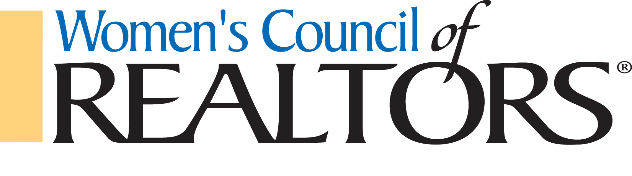 Women’s Council of REALTORS Missouri NetworkSTANDING RULESRevised and approved June 3, 1967; January 1991; April 1993; January 1998; June 1998; April 2000; September 2003; September 2007; June 2008; November 2008; October 2010; September 2011; April 2013; January 2015; August 2018Standing Rules provide continuity to the Network by setting operating policies that can be referred to year after year to determine what procedure is followed.Standing Rules relate to the administration of a Network.  They cannot be used to grant       or limit the rights of membership.A Standing Rule can be adopted by majority vote at a Governing Board Meeting.        Changes should be noticed periodically to the membership.A Standing Rule remains in force until amended or rescinded.  It does not bind future meetings if a majority desire to suspend it temporarily for the duration of a particular meeting.A Standing Rule can be amended by a majority vote of those present at any Governing Board or business meeting or by email vote at the Missouri Network President’s  discretion, without prior written notice to the membership and be effective immediately upon approval.A Standing Rule can be rescinded by two thirds (2/3) vote without previous notice or by a majority vote after notice on at least the preceding day.Page 1Women’s Council of REALTORS® Missouri NetworkAll Standing Rules are subject to the Women’s Council of REALTORS Missouri Network Bylaws, approved by Women’s Council of REALTORS National Network, 2017, which may not be amended as part of the Standing Rules.  Some important Bylaws excerpts include: Terms of office shall be from January 1 through December 31 or until their successors have been elected, whichever is later.Officers may serve in the office to which they have been elected for more than on (1) term but not more than two (2) consecutive terms.The number of State Governors is determined by the number of active members reported by Women’s Council of REALTORS National Network as of December 31 the previous year.  One (1) Governor is selected for 50-399 members, two (2) for 400-999.A Network Meeting quorum shall consist of 10% of the REALTOR®/REALTOR® ASSOCIATE/Institute Strategic Partners members representing not less than 40% of the total number of Networks.The Governing Board shall consist of:     *  The elected state officers     *  All current Local Network Presidents     *  The most recent past Missouri Network President able to serve     *  Team Leader of standing Project TeamsThe government of the Women’s Council of REALTORS® Missouri Network shall be vested in the Governing Board, which shall have full power to conduct the business of the Network, to suspend any officer or member for just cause, and to otherwise govern the affairs of the Network in accordance with the Bylaws.  One third (1/3) of the members of the Governing Board shall constitute a quorum.General Meetings of the Governing Board of the Women’s Council of REALTORS® Missouri Network operate under the authority of the current edition of Robert’s Rules of Order Newly Revised unless special provisions are made in these Standing Rules.Page 2Women’s Council of REALTORS® Missouri Network1.     PURPOSE OF THE STATE NETWORK        a.  The Women’s Council of REALTORS® Missouri Network has as its core purpose              i.     To deliver systems and coaching that enable Women’s Council of REALTORS® Local Networks to                       provide consist value to members              ii.    To serve as a resource and model of excellence in operations for Women’s Council of REALTORS®                       Local Networks              iii.   To reflect and reinforce in communications, services and operations of the Women’s Council of                       REALTORS®11.    STATE MEETINGS         a.  The Women’s Council of REALTORS® Missouri Network meets in conjunction with Missouri               REALTORS® and conducts its session the first day of the published dates         b.  The Women’s Council of REALTORS® Missouri Network Bylaws require at least three (3) meetings of its               Governing Board per year111.  LEADERSHIP         a.  The Women’s Council of REALTORS® Missouri Network shall elect the following officers:                i.      President              ii.     President-Elect              iii.    Vice President of Membership              iv.    Secretary              v.     Treasurer              vi.    Governor(s)         b.  These officers are elected at the Annual Election Meeting of the Network, held at a time set by the               President at the beginning of the calendar year.  At this Annual Meeting, all paid Women’s Council of               REALTORS® National Network members of the Women’s Council of REALTORS® Missouri Network               are eligible to vote in the election process.              This differs from other Governing Board/General Meetings where only members of the Governing Board               may vote to conduct business of the Women’s Council of REALTORS® Missouri Network          c.  These elected officers, along with the Regional Vice-President (if a member of the Network) and the                immediate Past President shall constitute and be known as the Leadership Team              i.       The President may call a meeting of the Leadership Team prior to the scheduled Governing Board                        Meetings for the purpose of organizing the Network’s activities and planning the agenda for the                        Governing Board Meeting.                 ii.      The Leadership Team may also meet any other time at the President’s request              iii.     The Leadership Teams from the current calendar year and the approaching calendar year should meet                         together during November or December                        1.  For intense transition planning                        2.  To outline goals and direction                        3.  To prepare an orientation for the incoming Women’s Council of  REALTORS® Local Network                              Presidents     Page 3Women’s Council of REALTORS® Missouri NetworkIV.    RECOMMENDED QUALIFICATIONS OF OFFICERS         a.  President              i.       Has served as President-Elect for the Women’s Council of REALTORS® Missouri Network                        immediately preceding this term              ii.      Has been a member of Women’s Council of REALTOR® for a minimum of four (4) years              iii.     Has served as Women’s Council of REALTORS® Local Network President              iv.     Has served on a Women’s Council of REALTORS® Missouri Network Project Team                v.      Obtained or is the process of obtaining the PMN Designation              vi.     Has attended fifty (50)% of the Women’s Council of REALTORS® Missouri Network, Regional, and                        National Network Meetings over the past four (4) years              vii.    Serves on a minimum of one (1) local association/board committee           b.  President-Elect             i.        Has been a member of Women’s Council of REALTORS® for a minimum of four (4) years                  ii.       Has served as a Women’s Council of REALTORS® Local Network President             iii.      Has served on a Women’s Council of REALTORS® Missouri Network Project Team              iv.      Obtained or is in the process of obtaining the PMN Designation             v.       Has attended fifty (50)% of the Women’s Council of REALTORS® Missouri Network, Regional and                        National Network Meetings over the past four (4) years               vi.      Serves on a minimum of one (1) local association/board committee         c. Vice-President of Membership              i.       Has  been a member of Women’s Council of REALTORS® for a minimum of four (4) years                  ii.       Has served as a Women’s Council of REALTORS® Local Network President             iii.      Has served on a Women’s Council of REALTORS® Missouri Network Project Team             iv.      Obtained or is in the process of obtaining the PMN Designation             v.       Has attended fifty (50)% of the Women’s Council of REALTORS® Missouri Network, Regional and                        National Network Meetings over the past four (4) years               vi.      Serves on a minimum of one (1) local association/board committee        d.  Secretary             i.        Has  been a member of Women’s Council of REALTORS® for a minimum of four (4) years                  ii.       Has served as a Women’s Council of REALTORS® Local Network President             iii.      Has served on a Women’s Council of REALTORS® Missouri Network Project Team              iv.      Obtained or is in the process of obtaining the PMN Designation             v.       Has attended fifty (50)% of the Women’s Council of REALTORS® Missouri Network, Regional and                        National Network Meetings over the past four (4) years             vi.      Serves on a minimum of one (1) local association/board committee        e.  Treasurer             i.        Has  been a member of Women’s Council of REALTORS® for a minimum of four (4) years                  ii.       Has served as a Women’s Council of REALTORS® Local Network President             iii.      Has served on a Women’s Council of REALTORS® Missouri Project Team              iv.      Obtained or is in the process of obtaining the PMN Designation             v.       Has attended fifty (50)% of the Women’s Council of REALTORS® Missouri Network, Regional and                        National Network Meetings over the past four (4) years               vi.      Serves on a minimum of one (1) local association/board committee         f.  Governor(s)             i.        Has been a member of Women’s Council of REALTORS® for a minimum of four (4) years                  ii.       Has served as a Women’s Council of REALTORS® Local Network President             iii.      Has served on a Women’s Council of REALTORS® Missouri Project Team             v.       Has attended fifty (50)% of the Women’s Council of REALTORS® Missouri Network, Regional and                        National Network Meetings over the past four (4) years               vi.      Serves on a minimum of one (1) local association/board committeePage 4Women’s Council of REALTORS® Missouri NetworkV.    DUTIES OF OFFICERS        a.    President’s Duties             i.        Serves as Chief Officer of the Network and presides at the Governing Board/Business Meetings.  At                        all other times during the term of office of President shall represent the Women’s Council of                        REALTORS® and act in its name and subject to its policies             ii.       Is an ex-officio member of all Project Teams except Nominating, Member of the Year Award,                        Entrepreneur of the Year Award and Excel Award             iii.      Chairs the Officers’ Training Session             iv.      Shall provide packet containing Governing Board roster, Women’s Council of  REALTORS®                        Missouri Network Bylaws, Standing Rules, Job Description, Meeting Schedules, etc. to officers             v.       Shall email or send a copy of the agenda for all Business Meetings to the Governing Board, Missouri                        REALTORS® Staff Liaison, Parliamentarian, and Members at Large five (5) days prior to the                       Women’s Council of  REALTORS® Missouri Network Meetings              vi.     Shall email or send a copy of the agenda for the Leadership Team’s Planning Session to the officers                       five (5) days prior to Women’s Council of REALTORS® Missouri Network Meetings              vii.    Shall receive and approve minutes of Governing Board/Business Meetings and Annual Meeting from                      the Secretary and then send to all members of the Governing Board, Missouri REALTORS® Staff                       Liaison, Parliamentarian and Members at Large.  Shall send copy of minutes Leadership Team                       to officers             viii.   Shall select a Parliamentarian to be in attendance at all Network Business Meetings and Officers                       Planning Sessions.  The Parliamentarian should be seated with the President at these meetings.                        (Parliamentarian should have some experience with Parliamentary procedure and be able to advise the                       President on Robert Rules.  The Parliamentarian is not required to be a member of the Network.)                ix.    Shall recognize the Regional Vice President (if a member of the Network or in attendance) to report at                       each Network Meeting.              x.     Shall introduce the officers, past presidents in attendance and dignitaries during the Governing Board/                      Business Meetings.              xi.    Shall receive membership dues checks and membership printouts from Women’s Council of                       REALTORS® National Network, make copies to keep and immediately forward originals to the                       Treasurer              xii.   Shall receive written reports from officers after their attendance at authorized meetings and forward                       such to the Newsletter Project Leader for publication              xiii.. Shall receive copies of year-end reports from officers and committee chairs, make copies to keep in                       the Network records and forward to the relevant incoming officers and Project Leaders for reference              xiv.  Shall receive reimbursement for expenses (budget line)                                      1.  Only after attendance at authorized meetings                              2.  After paid receipts and vouchers are submitted                              3.  When a written report summarizing the President’s involvement in the meeting has been                                    submitted to the Treasurer and the Newsletter Project Leader                              4.  When request for reimbursement is made within thirty (30) days of meeting                              5.  The President may adjust travel and hotel allocated (budgeted) funds to maximize the best use                                    of those funds to cover State and National Women’s Council of REALTORS® Meetings.                                     Funds allocated for any meeting not attended will be forfeited                              6.  Automobile travel reimbursement shall be based on the current IRS auto expense guideline        b.    President-Elect’s Duties              i.        Shall perform the duties of the President in the event of the President’s disability or absence              ii.       Shall assist the President and Missouri REALTORS® Staff Liaison if requested to coordinate room                         amenities in advance of the Governing Board/Business Meeting               iii.      Shall contact the National Women’s Council of REALTORS® Office to invite the National President                        to a State Meeting if desired and insures that protocol is followed for visiting National Officers              iv.      Shall attend the National Leadership Academy provided for incoming PresidentPage 5Women’s Council of REALTORS® Missouri Network              v.       Shall attend the annual National Convention Meeting in order to attend State Network President                         Orientation Sessions               vi.      Shall call joint meeting of current and newly-elected State and Local Network officers prior to the                         first regular Governing Board/Business Meetings to outline goals directives for the coming year and                        to conduct a local Network President training session – assisted by the Governor(s).  Orientation to be                        held no later than October 31.              vii.     Is responsible for the following items at the Officers’ Installation:                             1.  Ordering the Plaque of Appreciation for the outgoing President (suggest ordering through the                                   Missouri REALTORS Staff Liaison) and make the presentation                             2.  Providing flowers for the head table and for the officers when appropriate                ix.      Shall send to the current President, no later than November 15th a year-end report              x.       Will be reimbursed for expenses (budget line)                                                        1.  Only after attendance at authorized meetings                              2.  After paid receipts and vouchers are submitted                              3.  When a written report summarizing the President-Elect’s involvement in the meeting has been                                    submitted to the Treasurer and the President                              4.  When request for reimbursement is made within thirty (30) days of meeting                              5.  The Officer may, at her/his discretion and with the approval of the President, adjust travel and                                    hotel allocated (budgeted) funds to maximize the best use of those funds to cover State and                                    National Women’s Council of REALTORS® Meetings.  Funds allocated for any meeting not                                    attended will be forfeited                              6.  Automobile travel reimbursement shall be based on the current IRS auto expense guideline       c.    Vice President of Membership Duties              i.       Shall serve as Officer Liaison to Missouri REALTORS®              ii.      Chair Annual Membership campaign in coordination with National Network goals              iii.     Order pins/badges for the incoming officers from National Women’s Council of REALTORS® web                        store prior to installation              iv.     Is State Membership Project Leader, whose members are Local Network Vice Presidents of                        Membership and the State Governor(s)                v.      Shall send to the current President, no later than November 15th, a year-end report              vi.     Will be reimbursed for expenses (budget line)                               1.  Only after attendance at authorized meetings                             2.  After paid receipts and vouchers are submitted                             3.  When a written report summarizing the Vice-President of Membership’s involvement in the                                   meeting has been submitted to the Treasurer and the President                             4.  When request for reimbursement is made within thirty (30) days of meeting                             5.  The Officer may, at her/his discretion and with the approval of the President, adjust travel and                                   hotel allocated (budgeted) funds to maximize the best use of those funds to cover State and                                   National Women’s Council of REALTORS® Meetings.  Funds allocated for any meeting not                                   attended will be forfeited                6.  Automobile travel reimbursement shall be based on the current IRS auto expense guideline       d.   Secretary’s Dutiesi.      Take accurate records of all actions taken during Leadership Team Planning Sessions, Governing           Board/Business Meetings and the Annual Business Meeting of the Missouri Networkii.       Email or send a copy of the minutes and notices to the President within five (5) days after the meeting           for approvaliii.      Shall submit to Women’s Council of REALTORS® National Network on or before November 1 (or           other date specified by National) names and contact information of:               1.   All elected state officers for the coming year                   2.   Recipients of Member of the Year Award, Entrepreneur of the Year Award and Excel Award Page 6Women’s Council of  REALTORS® Missouri Network            iv.   Shall contact all Missouri REALTORS® candidates for office and offer them an opportunity to                        speak at the Annual Business Meeting               1.   Notices to be emailed               2.   Time slots and time limits to be included v.      Shall send to the current President, no later than November 15th, a year-end report  vi.     Will be reimbursed for expenses (budget line)                               1.  Only after attendance at authorized meetings                             2.  After paid receipts and vouchers are submitted                             3.  When a written report summarizing the Secretary’s involvement in the                                   meeting has been submitted to the Treasurer and the President                             4.  When request for reimbursement is made within thirty (30) days of meeting                             5.  The Officer may, at her/his discretion and with the approval of the President, adjust travel and                                   hotel allocated (budgeted) funds to maximize the best use of those funds to cover State and                                   National Women’s Council of REALTORS® Meetings.  Funds allocated for any meeting not                                   attended will be forfeited                6.  Automobile travel reimbursement shall be based on the current IRS auto expense guideline    vii.  Secretary and President will be responsible to submit Bylaws with changes to National Women’s           Council for approval.      e.  Treasurer’s Duties                          i..       The outgoing Treasurer is responsible for bank signature cards and account data transfer process to                         the incoming Treasurer              ii.       The Treasurer shall receive from the President all membership dues, checks and membership                          printouts              iii.      The Treasurer shall present an account register at each Leadership Team Planning Session              iv.      The Treasurer shall email or send a copy of the financial report to the President within five (5) days                         after each Business Meeting              v.        The Treasurer shall send the Network financial records to the Audit Project Team Leader no later                          than May 15th  for a mid-year review and no later than December 15th of each year for audit    vi.       Will be reimbursed for expenses (budget line)                               1.  Only after attendance at authorized meetings                             2.  When paid receipts and vouchers are submitted within 30 days of meeting                             3.  When officer has submitted a written report to required officers summarizing her/his                                  involvement in the meeting                             4.  Before books are closed on December 15th                             5.  The Officer may, at her/his discretion and with the approval of the President, adjust travel and                                   hotel allocated (budgeted) funds to maximize the best use of those funds to cover State and                                   National Women’s Council of REALTORS® Meetings.  Funds allocated for any meeting not                                   attended will be forfeited                6.  Automobile travel reimbursement shall be based on the current IRS auto expense guidelinevii.       The Treasurer shall receive funds of all fundraising projects within five (5) business days after end             of project viii.      The Treasurer shall disperse funds to:  event chairmen for expenses                1.  When vouchers and paid receipts are submitted to Treasurer within ten (10) days of the event                2.  Income from the event is given to Treasurer no later than ten (10) days after the eventix.        The Treasurer shall provide a full written report of all income and expenses to the State Network              President within ten (10) days after the event with full review from the Ways and Means Team              Leaderx.         The Treasurer shall issue certificates in lieu of checks for all awards and shall reimburse award              recipients for registration and/or class only after required attendance.  Voucher must be presented              with proof of attendance. xi.        The Treasurer shall adhere to these financial policies:Page 7            Women’s Council of REALTORS® Missouri Network                            1.  The  incoming Treasurer must be bonded – bond to be ordered by outgoing Treasurer                            2.  Books must be reviewed by May 15th and closed by December 15th of each year                             3.  Closed financial books shall be given to the Audit Team Leader no later than December 20.                                 Report to the State Network President five (5) days prior to January Business Meeting                           4.  It is recommended that surplus funds be placed in an interest bearing account.  These reserve                                Funds may be used as designated by the Leadership Team and approved by the Governing                                 Board.                           5.  The Treasurer’s Report, full audit and accounting statements will be submitted after the National                                 Association of REALTORS® Convention’s (which is held in November of each year)                                 reimbursements have been made.   Because the current Treasurer is responsible for all bill                                 payments, this will allow time for a complete audit of the books, reconciliation of all accounts                                 held by the Women’s Council of REALTORS® Missouri Network by the Audit Project Team                                before the books of the Women’s Council of REALTORS® Missouri Network are transferred                                to the incoming Treasurer.  The current Treasurer is held responsible for the fiscal transactions                                 and reports before the books are transferred to the incoming Treasurer.                           6.  The Treasurer shall send a quarterly record of Bank Statements to the Missouri Network                                President for quarters ending in March, June, September and December.           f.  Governor(s) Duties              i.         A Governor shall assist local Networks in various capacities at the request of the Missouri Network                              President                          1.  Assist the Networks to understand the Women’s Council of REALTORS® mission, vision,                               values and goals                              2.  Encourage, coach and provide wise counsel to help Networks                                a.  Understand and complete he Network Annual Business Plan                               b.  Improve the Networks’ performance on the Annual Business Plan                          3.  Advise on reading and interpreting the local Networks’ profile information sent to Local                                Network Presidents by National                             ii..       Will be reimbursed for expenses (budget line)                               1.  Only after attendance at authorized meetings                             2.  After paid receipts and vouchers are submitted                             3.  When a written report summarizing the Governor’s involvement in the                                   meeting has been submitted to the Treasurer and the President                             4.  When request for reimbursement is made within thirty (30) days of meeting                             5.  The Officer may, at her/his discretion and with the approval of the President, adjust travel and                                   hotel allocated (budgeted) funds to maximize the best use of those funds to cover State and                                   National Women’s Council of REALTORS® Meetings.  Funds allocated for any meeting not                                   attended will be forfeited                6.  Automobile travel reimbursement shall be based on the current IRS auto expense guidelinePage 8Women’s Council of REALTORS® Missouri NetworkVI.  PROJECT TEAMS        A.  Standing Project Teams (as provided by Bylaws)                   i.     Bylaws and Standing Rules                                1.  No fewer than three (3) members                                2.  Project Leader is appointed by Missouri Network President, is member of the Governing                                      Board                                3.  Review and amend the Standing Rules annually                                4.  May not amend the Bylaws without approval from National                   ii.     Education and Programs                                1.  No fewer than three (3) members                                2.  Project Leader is appointed by Missouri Network President, is member of the Governing                                      Board                                3.  Work with the Missouri Network President to schedule programs and educational                                      Opportunities at the state meetings                                4.  Shall meet with the Missouri Network President prior to January to establish program                                      goals for the year and to determine procedures for obtaining speakers                   iii.    Finance and Budget                                                                1.  No fewer than three (3) members                                2.  President-Elect to serve as Project Leader.  Additional members are Treasurer, Ways and                                      Means Project Leader and two members at large.                                3.  Work with the outgoing and incoming Treasurers, incoming Ways and Means Team Leader,                                     and outgoing and incoming Missouri Network Presidents to design a budget for presentation                                      to the Governing Board at the January Meeting for approval                                4.  Shall conduct a June review of the budget with the Treasurer and make any needed                                      Adjustments                                5.  If adjustments are made, will assist Treasurer in sending changes to Governing Board                                      Members for approval via email                   iv.   State Leadership Identification and Development                                1.  No fewer than three (3) members                                2.  Project Leader is appointed by Missouri Network President, is member of the Governing                                      Board                                3.  Accepts applications for involvement at the National level of Women’s Council of                                      REALTORS® and sends to National                                4.  Attempts to discover Network members who exhibit in interest in National participation                                     and send names to National                   v.     Nominating                                  1.  Team Leader is usually the immediate Past President, or most recent Past President willing                                       to serve                                 2.  Consists of one (1) member from each Local Network.  It is recommended that when                                       possible this member be the present President-Elect of the Local Network.  Each Local                                       Network President shall appoint an alternate.  The Nominating Project Team – both                                       members and alternates shall be elected by the general membership at the Annual Election                                       Meeting.                                   3.  The members of the Nominating Project Team shall serve during the calendar year                                       subsequent to their election.                                  4.  Nominating Project Team members shall not be eligible to serve successive terms, except                                       those designated alternates who were not required to serve as committee Project Team                                       members                                  5.  Team Leader shall send no later than April 1 of each year a job description and                                       Qualifications for Missouri Network officer positions to Local Network Presidents and                                       Missouri State Network Line Officers.                                                                                                                                                                       Page 9                                 Women’s Council of REALTORS® Missouri Network                                 6.  Team Leader shall publish officer applications to include all positions an applicant may                                        apply through the nominating process and Consent to Serve Form no later than June 1.                                       Team Leaders shall receive written applications and signed Consent to Serve by July 1                                  7.  It shall be the duty of the Nominating Project Team to select at least one candidate for each                                       office and to present its report in writing to the Secretary who shall present it in writing to                                       the general membership at least ten (10) days before the Annual Election Meeting                                       (September Meeting)                                 6.  Project Teams shall review applications and schedule candidate interviews to be completed                                       no later than one (1) day of the Annual Election Meeting of the Missouri State                                       Network.                                   7.  A slate of candidates to include applicants that meet the Recommended Qualification of                                       President, President-Elect, Vice President of Membership, Secretary, Treasurer and                                       Governor(s) shall be presented to the membership at the Annual Election Meeting.                                      Voting shall take place according to election rules.  Nominations may be taken from floor.                                                        8.  It is automatic that the current President-Elect accedes to the position of President the                                       following year.  A courtesy interview may be done by the Nominating Project Team                                      of the incoming Local Network Presidents                                 9.  It should be clearly stated verbally and understood that the promotion to the succeeding                                       office is not automatic for the positions of Missouri Network Vice President of                                       Membership, Secretary or Treasurer                                10. The Missouri Network Installation of Officers elected for the coming year shall be held                                       in conjunction with the Missouri REALTORS® Annual Meeting (September).                                    11. All officer candidates should come to the September Meeting prepared to be installed at                                      the designated time                                12. Nominations from the floor                                      a.  Take nominations for all offices (except President)                                      b.  Ask for nominations three (3) times                                      c.  If any member is nominated from the floor, that member must immediately submit a                                           signed Consent to Serve Form                                       d.  If member is nominated from the floor, that member is given a two (2) minutes                                           opportunity to address the assembly.  Member presented on slate of candidates for that                                            office will also be given a two (2) minutes opportunity to address the assembly                                 13. Proceed with election For reference…Robert Rules regarding nominations:  The Nominating Committee is not a “committee of correspondence”.  Nominating committee members must keep all discussions confidential.  Care must be taken to avoid premature announcements or publications of the working list and avoid sharing information on the current status of particular candidates.  Because of personnel-related matters, committee deliberations must take place only in executive session.  The committee report will not be disclosed or circulated until it is officially presented.                  vi.        Strategic Planning                                1.. No fewer than three (3) members                                2.  Project Leader appointed by Missouri Network President                                3.  Is responsible for working with the Governing Board to assure that the current Strategic Plan                                     is followed                                4.  Should be moving the Missouri Network forward by continuing to work on plans for                                      Additional goals for future years                  vii.       Marketing                                1.. No fewer than three (3) members                                2.  Project Leader appointed by Missouri Network President                                3.  Is responsible for promoting the Missouri Network and its activities                                        a.  Shall be open to use various formats of multiple media                                                                                                                                                                    Page 10                                      Women’s Council of REALTORS® Missouri Network                                       b.  Shall research the National Women’s Council of REALTORS® Network website for                                             forms and guidelines materials to use for marketing                                         c.  Shall encourage all Local Networks in the use of approved branding as sanctioned by                                             National Women’s Council of REALTORS® Network                                       d.  Shall assist the Missouri Network President in requested marketing campaigns                viii.      Ways and Means                                1.. No fewer than three (3) members                                2.  Project Leader appointed by Missouri Network President                                3.  Shall work with the Treasurer and Budget Team Leader to develop a plan for funds needed                                     To operate the Missouri Network                                4.  Shall plan and execute fund raising activities for the Missouri Network                                 5.  Shall enlist the participation of all members to achieve approved goals            B.  Special Project Teams                     i.         Audit                                  1.  Has no fewer than three (3) members                                   2.  Project Leader is appointed by Missouri Network President with Governing Board approval                                 3.  Appointments made at same time as all Project Teams                                4.  Members shall be appointed for one year – eligible for reappointment                                5.  Shall use standard audit procedures                                6.  Shall review closed financial books of current year and present report to Missouri Network                                     President no later than five (5) days prior to January Business Meeting               ii.        Hospitality                                1.  Has no fewer than three (3) members                                   2.  Project Leader is appointed by Missouri Network President with Governing Board approval                                  3.  Is responsible for recording attendance at all State Meetings                                      a.  Shall be responsible for requesting table to be set outside of entrance of State Meeting                                      b.  Shall have sign-in sheets provided for members to register their attendance as they enter                                           the State Meeting                                      c.  Shall keep a record of all attendance in electronic format such as Excel or other format                                           to provide Local Network Presidents when documenting the Local Network Business                                            Plan                                      d.  Shall tally attendance and announce attendance prizes at each meeting                                4.  Shall assist the Nominating Project Team in providing certification for voting at the election                                 5.  May engage in other activities designed to welcome members to the meeting and facilitate                                     networking                 iii.       Newsletter                                    1.  Has no fewer than three (3) members                                   2.  Project Leader is appointed by Missouri Network President with Governing Board approval                                 3.  Shall collect submissions from Local Networks, local officers and state officers to publish to                                     the membership in electronic form on a regular basis no less than three (3) times a year                                4.  May use postings to the Missouri Network website as a newsletter distribution                                5.  May sell business cards ads to generate extra revenue for the Missouri Network.  Work with                                     Treasurer to keep record of purchases and valid dates               iv.      Website                                1.  Has no fewer than three (3) members                                   2.  Project Leader is appointed by Missouri Network President with Governing Board approval                                 3.  Shall keep website timely with current information                                4.  Shall review the site at least twice monthly to assure that information is correct                                5.  Shall maintain a site that is consistent with National Branding standards                                6.  Shall work with the Missouri Network President and other Officers to keep information                                      current                                                                                                                                                                               Page 11              Women’s Council of  REALTORS® Missouri Network             v.       Historian                                   1.  Has no fewer than three (3) members                                   2.  Project Leader is appointed by Missouri Network President with Governing Board approval                                 3.  Shall keep a record of Missouri Network activities                                        a.  State and National Meetings and the location                                       b.  Agendas                                       c.  Photographs                                       d.  Guests                                       e.  Programs                                4.  May use electronic or other record-keeping methods                                5.  Shall pass annual record to the incoming Historian Project Leader at the beginning of the                                     calendar year           vi.      EXCEL Award Project Team                                The EXCEL AWARDNPROJECT TEAM shall consist of six (6) members including                                  the Project Leader.  The Project Leader shall be the last recipient of the award.  If unable                                  or not willing to serve, the position shall pass to the next current available past recipient.                                The Project Team shall consist of past recipients and will be appointed by the Missouri                                  Network President.  All Project Team members are to be in good standing.  A quorum shall                                  consist of three (3) members.  The deadline for award nominations will be July 31 of each year.                                  Any extension must be approved by the Governing Board.  Each Local Network or Members at                                  Large will submit their nominations to the Project Team.  The winner shall be a member                                  holding membership for three (3) years or less.             vii.    Member of the Year Award Project Team                                 The MEMBER OF THE YEAR AWARD PROJECT TEAM shall consist of six (6) members                                  Including the Project Leader.  The Project Leader shall be the last recipient of the award.  If                                  unable or not willing to serve, the position shall pass to the next current available past recipient.                                The Project Team shall consist of past recipients and will be appointed by the Missouri                                  Network President.  All Project Team members are to be in good standing.  A quorum shall                                  consist of three (3) members.  The deadline for award nominations will be July 31 of each year.                                  Any extension must be approved by the Governing Board.  Each Local Network or Members at                                  Large will submit their nominations to the Project Team.               viii.  Missouri Entrepreneur of the Year Award Project Team                                The MEMBER OF THE YEAR AWARD PROJECT TEAM shall consist of six (6) members                                  Including the Project Leader.  The Project Leader shall be the last recipient of the award.  If                                  unable or not willing to serve, the position shall pass to the next current available past recipient.                                The Project Team shall consist of past recipients and will be appointed by the Missouri                                  Network President.  All Project Team members are to be in good standing.  A quorum shall                                  consist of three (3) members.  The deadline for award nominations will be July 31 of each year.                                  Any extension must be approved by the Governing Board.  Each Local Network or Members at                                  Large will submit their nominations to the Project Team.         C.  Project  Leader’s Responsibilities               i.     Organize and facilitate Project Team Meetings               ii.    Keep minutes of Project Team Meetings and give a copy to the Missouri Network President               iii.   Report to the Governing Board at Business Meetings if needed or if requested by the Missouri                        Network President VII.  MEETING TEMPLATE         A.  Suggested Format for Missouri Network Business Meeting               i.      January and April:                       10:00 am – Leadership Meeting (Governance)                         1:00 pm – General Membership Meeting                                                                                                                                                                          Page 12                                           Women’s Council of REALTORS® Missouri Network    ii.     September:                       Nominating Project Team Meeting no later than one (1) day before September General Membership                       Meeting.  Meeting to be organized by the Nominating Project Leader                       10:00 am – Leadership Meeting (Governance)                       11:30 am – Final Nominating Project Team Meeting if needed                          1:00 pm – General Membership Meeting         B.  Meetings to follow National Guidelines as found in the Leadership Policies and Procedure Manual.LOCAL NETWORK BUSINESS PLAN INFORMATIONAs a Local Network plans the annual Business Plan, these guidelines may be used.EVENTS1.  Number of events (meetings).  Must have a minimum of six.2.  Establish day and time of events – may be changed later if necessary.3.  Required to have four Industry Events (issue focused and member income generating event – suggestion one of      these events a quarter4.  One of the Industry Events must be held with another council, local board or association or any other real estate      organization (YPN, CRS, etc.)5.  One Industry Event must focus on development of business leadership skills6.  Two other events of the six events are member networking/relationship such as lunch and learn, social events to     Build relationships, member only events, orientation events, etc.STRATEGIC PARTNERS1.  Only 20% of Network’s membership can be National Affiliate members2.  Publish Network’s Strategic Partners structure in Business Plan3.  Publish the benefits of Strategic Partners in Business PlanNETWORK ELECTION PLAN1.  Publish dates for Election Process in Business Plan2.  No later than June 1 – establish a Candidate Review Project Team3.  No later than July 1 – send letter to solicit candidates4.  No later than August 1 – candidate application and signed Consent to Serve document must be received by     Candidate Project Team5.  No later than September 1- elections to held – members can run from floor if member notifies Candidate Review      Team Project Leader and submits a signed Consent to Serve document6.  No later than September 15 -elected officers’ names, phone number and email address must be received State      President Elect and President7.  No later than October 31 – State Network Orientation for all state and local officers and project directorsANNUAL BUDGET AND AUDIT1.  No later than October 1 – establish Budget Committee.  Incoming president-elect as chair, current and incoming      treasurer, current ways and means chair and two (2) members at large will be the committee.2.  No later than June 15 – Midyear review may be performed by one member of small committee.  (Purpose of the      review to prepare for annual audit)       Local Network President to send copy of report to State President.3.  Network Officers that are entitled to expense reimbursement must be submitted no later than December      10 of current year.4.  No later than December 15 of current year – Annual budget is due and approved by network      governance.  Copy of approved budget sent to state president and president elect.                                                                                                                                                                     Page 13                                                 Women’s Council of REALTORS® Missouri Network5.  Include budget in Business Plan6.  Local network president is responsible for Annual Audit to be performed.  Copy sent to Missouri Network      president and president-elect five (5) days before January State Network Business Event.COMMINICATION AND MARKETING1.  State marketing plan to promote events – such as emails, invites, Facebook, YouTube, Instagram, other social      Media2.  State the plan that will be used to communicate events’ dates to Network Governance3.  State the plan that will be used to communicate with network members4.  State the plan that will be used to communicate to future membersMEMBERSHIP RECRUITMENT AND RETENTION1.  State strategy for recruiting new members.2.  State plan to meet each new member’s business needs and goals3.  State dates and plan for Welcome and Orientation for new membersPARTICIPATION/REPORTING TO STATE AND NATIONAL   1.  Priority:  President-Elect attends National Leadership Academy in August2.  Secretary submits Quarterly Report to National – copy to State President and President-Elect3.  Officers are expected to attend State and National Network Events.  Encourage Network members to attend these     events VIII. OTHERQuestions regarding procedures and/or policies not covered in these Standing Rules may be answered by reference to the Missouri Network’s official BYLAWS, approved 2016 by Martha J. Rusk or in the National Policies and Procedures Manual found online at www.wcr.org                                                                                                                                                                   Page 14